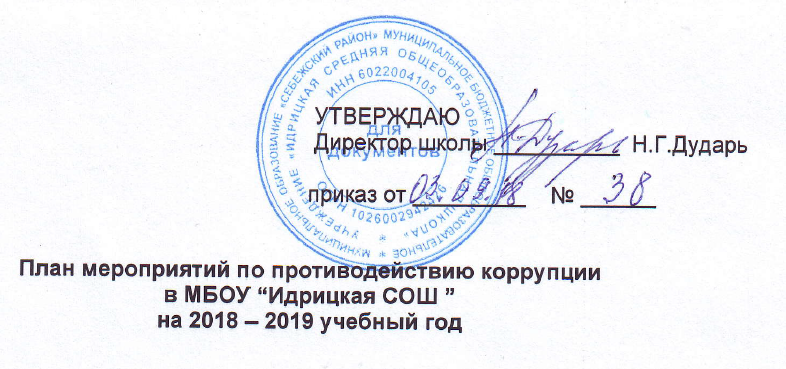 №МероприятияСрок исполненияОтветственные1.      Организационные мероприятия1.      Организационные мероприятия1.      Организационные мероприятия1.      Организационные мероприятия1.1.Утверждение состава комиссии по противодействию коррупции.Назначение ответственных лиц за осуществление мероприятий по профилактике коррупции в школе.Июнь 2018 г.Директор школы1.2.Разработка и утверждение Плана работы по противодействию коррупцииИюнь 2018 годаАдминистрация школы1.3.Формирование пакета документов по действующему законодательству, необходимого для организации работы по предупреждению коррупционных проявленийСентябрь – октябрь 2018 годаЧлены рабочей группы1.4.Организация выступления работников правоохранительных органов перед педагогами по вопросам пресечения коррупционных правонарушенийВ течение годаАдминистрация школы1.5.Разработка памятки для сотрудников ОУ о поведении в ситуациях, представляющих коррупционную опасность.Ноябрь 2018 годаЧлены рабочей группы1.6.Проверка новых должностных инструкций работников учреждения на предмет наличия в них коррупциогенных факторов, которые могут оказать влияние на работника при исполнении им своих должностных обязанностейАвгуст 2018 годаЧлены рабочей группы1.7.Проведение мониторинга всех локальных актов, издаваемых администрацией школы на предмет соответствия действующему законодательству (оформляется в виде заключения)1 полугодиеЧлены рабочей группы1.8. Осуществление учета муниципального имущества, эффективного его использования Администрация школы  В течение года  Администрация школы1.9.Организация и проведение Международного дня борьбы с коррупцией9 декабря 2018 годаЗаместитель директора по ВР 1.10.Ведение Журнала учета регистраций заявлений о коррупционном правонарушении.По мере  поступления жалобСекретарькомиссии1.11.Организация контроля за соблюдением педагогическими работниками школы кодекса этики и служебного поведения сотрудников В течение годаКомиссия по противодействию коррупции1.12.Контроль за соответствием действующему законодательству локальных актов школы, устанавливающих системы доплат и надбавок стимулирующего характера и системы премированияВ течение годаКомиссия по противодействию коррупции1.13.Контроль за целевым использованием всех уровней бюджета и внебюджетных средств школыПостоянноДиректор школы1.14.Организация занятий по изучению педагогическими работниками школы законодательства РФ о противодействии коррупции.По мере поступления документовКомиссия по противодействию коррупции1.15.Размещение на сайте школы информации об антикоррупционных мероприятиях  В течение годаОтветственный за работу сайта2.      Участие в антикоррупционном мониторинге2.      Участие в антикоррупционном мониторинге2.      Участие в антикоррупционном мониторинге2.      Участие в антикоррупционном мониторинге2.1.Регулярное проведение мониторинга коррупционных правонарушений1 раз в триместрРабочая группа2.2.Организация проведения социологического исследования «Удовлетворенность качеством образования».Декабрь 2018 годаЗаместители директора по УВР, педагог-психолог   социальный педагог  2.3.Оказание содействия правоохранительным органам в проведении проверок информации по коррупционным правонарушениям в школеПостоянноКомиссия по противодействию коррупции      3. Привлечение граждан и представителей органов самоуправления школы к реализации антикоррупционной политики, антикоррупционная пропаганда и информационное обеспечение      3. Привлечение граждан и представителей органов самоуправления школы к реализации антикоррупционной политики, антикоррупционная пропаганда и информационное обеспечение      3. Привлечение граждан и представителей органов самоуправления школы к реализации антикоррупционной политики, антикоррупционная пропаганда и информационное обеспечение      3. Привлечение граждан и представителей органов самоуправления школы к реализации антикоррупционной политики, антикоррупционная пропаганда и информационное обеспечение3.1.Размещение  на школьном сайте:-устава с целью ознакомления родителей с информацией о бесплатном образовании;-адреса и телефоны органов, куда должны обращаться граждане в случае проявления коррупционных действий: фактов вымогательства, взяточничества и других проявлений коррупцииАвгуст 2018 годаЗаместитель директора по ВР, системный администратор3.3.Рассмотрение в соответствии с действующим законодательством обращений граждан, содержащих сведения о коррупции по вопросам, находящимся в компетенции администрации школыПо мере поступленияДиректор школы3.4.Информирование правоохранительных органов о выявленных фактах коррупции в сфере деятельностиВ случае выявленияДиректор школы3.5.Совершенствование контроля за организацией и проведением ОГЭ: - организация информирования участников   и их родителей (законных представителей);- обеспечение ознакомления участников  ) с полученными ими результатами;- участие работников ОУ в составе предметных комиссий,- обеспечение присутствия наблюдателей во время проведения  ОГЭ  В течение учебного годаЗаместители директора по УВР3.6.Информирование родительской общественности о расходовании средств, поступивших в качестве добровольных пожертвованийВ течение годаАдминистрация школы3.7.Проведение классных собраний с целью разъяснения политики школы в отношении коррупцииВ течение годаАдминистрация школы, классные руководители3.8.Привлечение родительской общественности для участия в работе жюри школьных конкурсов.По мере проведения в течение годаЗаместитель директора по ВР3.9.Приглашение специалистов из правоохранительных органов на родительские собрания, классные часы с учащимися1 раз в полугодиеЗаместитель директора по ВР  3.10.Содействие участию родительской общественности в учебно-воспитательном процессе в установленном законодательстве порядке.ПостоянноКомиссия по противодействию коррупции